 Приложение к рабочей программе по учебному предмету «Математика» на уровне основного общего образования на 2020-2021 учебный год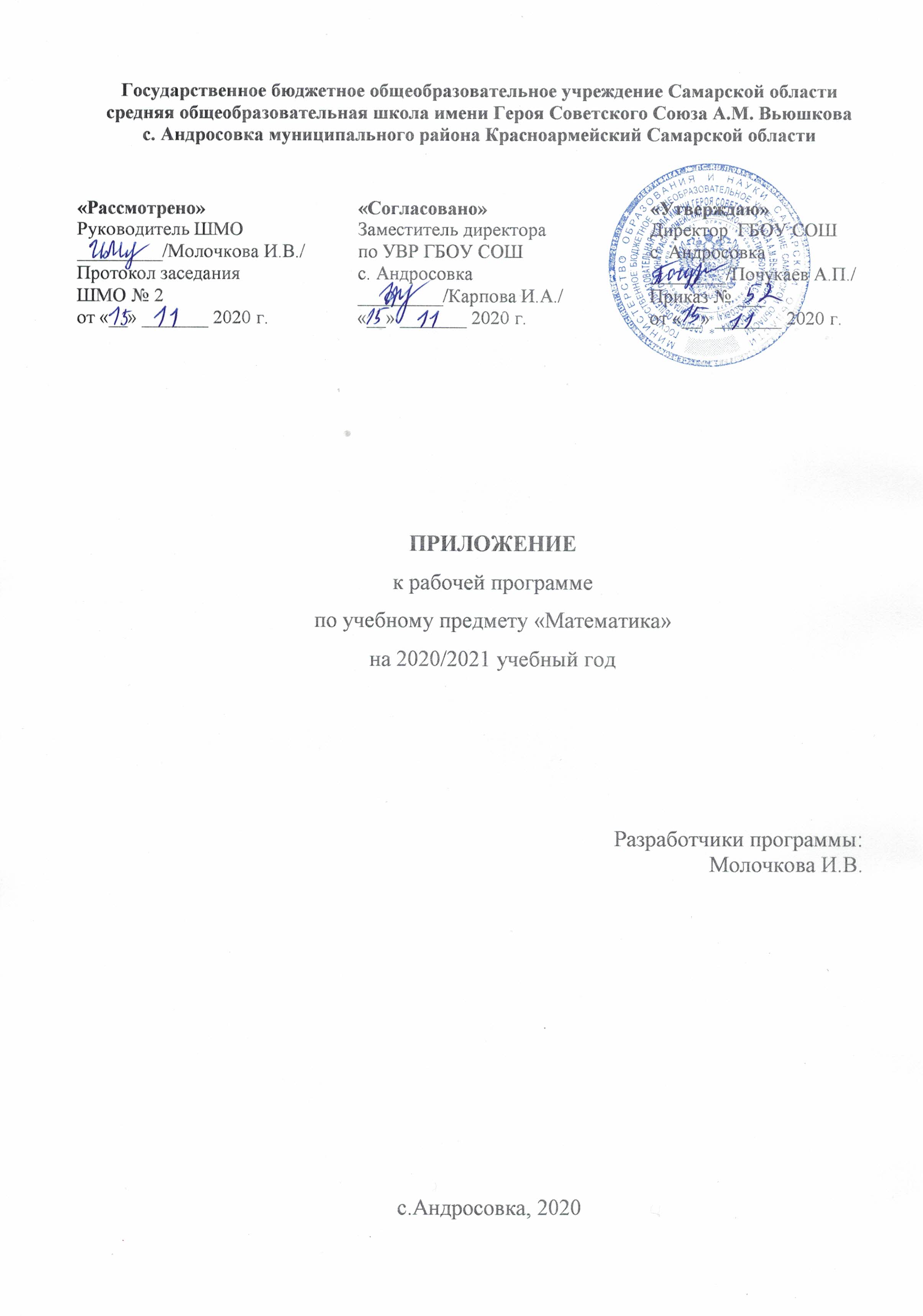 Настоящее приложение разработано на основании «Методических рекомендаций по организации образовательного процесса общеобразовательных организаций на уровне основного общего образования на основе результатов Всероссийских проверочных работ, проведенных в сентябре-октябре 2020 г.» (Письмо Минросвещения России № ВБ - 2141/03 от  19.11.202 г. «О методических рекомендациях»), анализа ВПР по математике учителя математики Молочковой И.В. Настоящее приложение разработано в целях формирования и развития несформированных  умений и видов деятельности, характеризующих достижение планируемых результатов освоения ООП начального общего и/или основного общего образования, выявленных в ходе проведения Всероссийских проверочных работ по данному предмету в сентябре-октябре 2020 г.Календарно-тематическое планированиеКалендарно-тематическое планированиеКалендарно-тематическое планированиеДополнение к КТП№ урока Дата урокаТема урокаКоррекцияпо результатам ВПР6 класс6 класс6 класс6 класс4516.11.20Умножение десятичных дробейОвладение приемами выполнения тождественных преобразований выражений4718.11.20Умножение десятичных дробейОвладение приемами выполнения тождественных преобразований выражений5023.11.20Деление десятичных дробейУмение применять изученные понятия, результаты, методы для решения задач практического характера и задач из смежных дисциплин5326.11.20Деление десятичных дробейУмение применять изученные понятия, результаты, методы для решения задач практического характера и задач из смежных дисциплин561.12.20Деление десятичных дробейУмение применять изученные понятия, результаты, методы для решения задач практического характера и задач из смежных дисциплин594.12.20Округление десятичных дробейРазвитие	представлений о числе и числовых системах от натуральных до действительных чисел618.12.20Задачи на движениеУмение проводить логические обоснования, доказательства математических утверждений629.12.20Задачи на движениеУмение проводить логические обоснования, доказательства математических утверждений6310.12.20Задачи на движениеРазвитие пространственных представлений6615.12.20Окружность и прямаяРазвитие пространственных представлений